Terénní služba Dominohledásociálního pracovníka na zkrácený úvazekpro poskytování sociálních služeb klientům bez domovaCo Vás u nás čeká:budete komunikovat s klienty a poskytovat základní poradenství v oblasti bydlení a práce, provádět šetření u klientů, poskytovat sociální službu klientům přímo v terénu budete zprostředkovávat klientům další návazné služby a spolupracovat např. s úřady, lékaři apod.požadujeme samostatnost, spolehlivost, zodpovědnost, dobré organizační a řídící schopnosti, sociální cítění a porozumění, psychickou odolnost a pozitivní přístup bez předsudků vůči lidem bez domovapožadujeme vyšší odborné nebo vysokoškolské vzdělávání v oboru sociální práceneobejdete se bez čistého trestního rejstříku, dobrého zdravotního stavu a ŘP sk. BCo můžete očekávat od nás: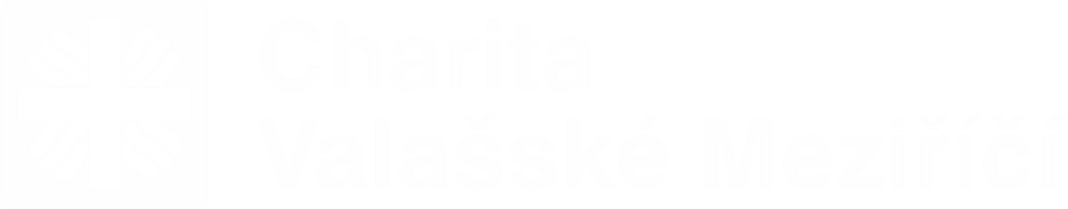 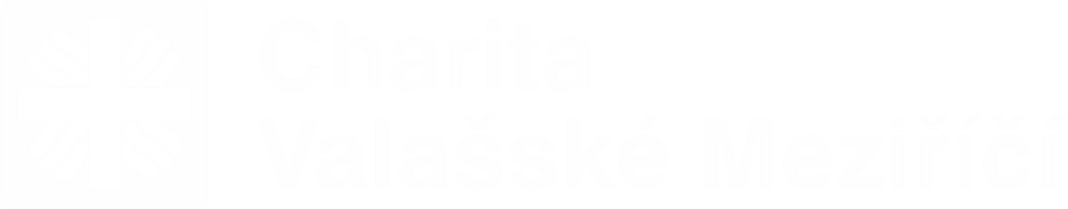 50% pracovní úvazek; doba určitázákladní nástupní mzdu při zkráceném úvazku ve výši 11.800,- Kč až 12.700,- Kč, po zkušební době její navýšení formou osobního příplatku Předpokládaný termín nástupu:                březen 2021 nebo dle dohodyMísto výkonu práce:       terénní práce v ORP Valašské Meziříčí a ORP Rožnov p. R. Zeptejte se více:              Jaroslav Došek, tel. 733 741 678 email: jaroslav.dosek@valmez.charita.czCo od Vás potřebujeme:strukturovaný životopis, motivační dopis.písemné nabídky zasílejte personalistce p. Kladivové Romaně, tel. 735 700 980, email: romana.kladivova@valmez.charita.cz, případně na adresu: Charita Valašské Meziříčí, Kpt. Zavadila 1345, 757 01 Valašské Meziříčí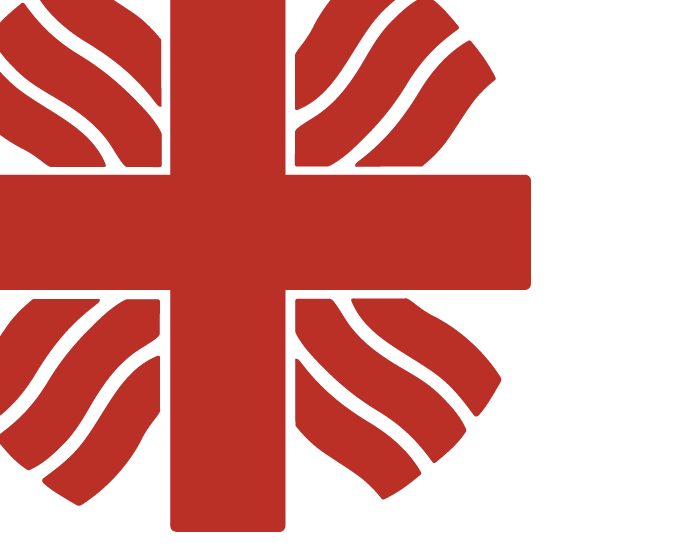 